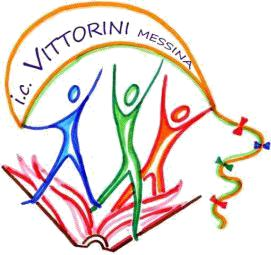 Istituto comprensivo n. 15 “Elio Vittorini” Via Comunale SS. Annunziata98168 Messina tel./fax 090 356387 c.f. 97062170838www.icvittorinimessina.edu.ite-mail: meic822001@istruzione.it - pec: icvittorinimessina@pec.it_l__ sottoscritt _____________________________________________________genitore dell’alunn __	____________________ della classe_____sez. _____ della scuola   Primaria / Secondaria di primo grado,autorizza__l__ propri___ figli__ a partecipare all’ uscita di istruzione didattica che si terrà in data 18/05/2022   presso Piazza unione Europea per il Progetto “Zancle in fiore”. Messina, __________Firma (Genitori)__________________________________________